旗山分局舉發違反道路交通管理處罰條例代保管車輛逾期未領回(汽機車)照片杉林所 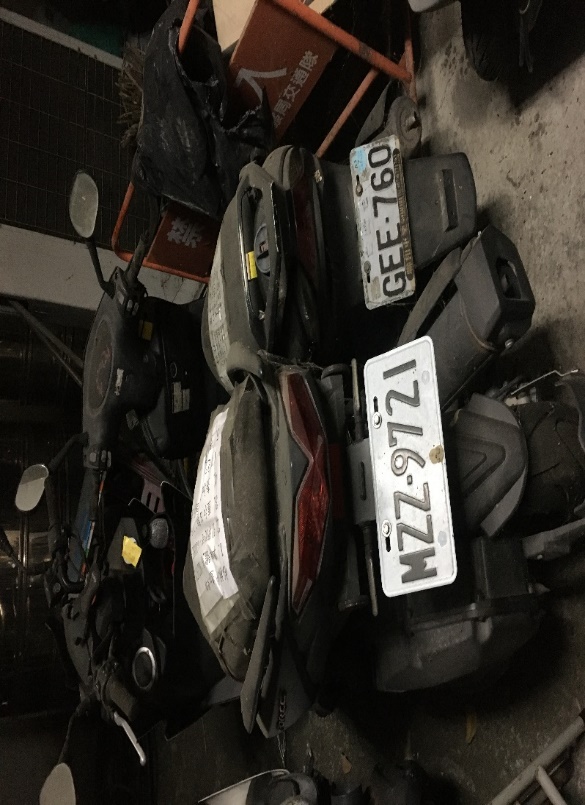 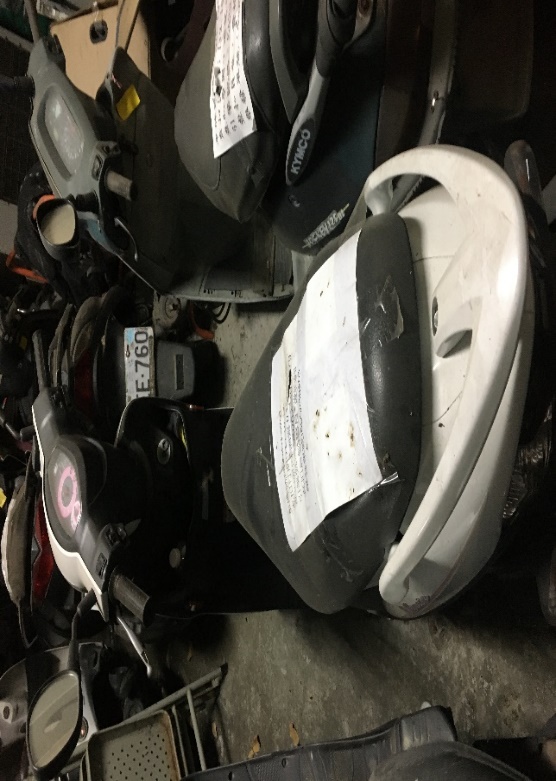 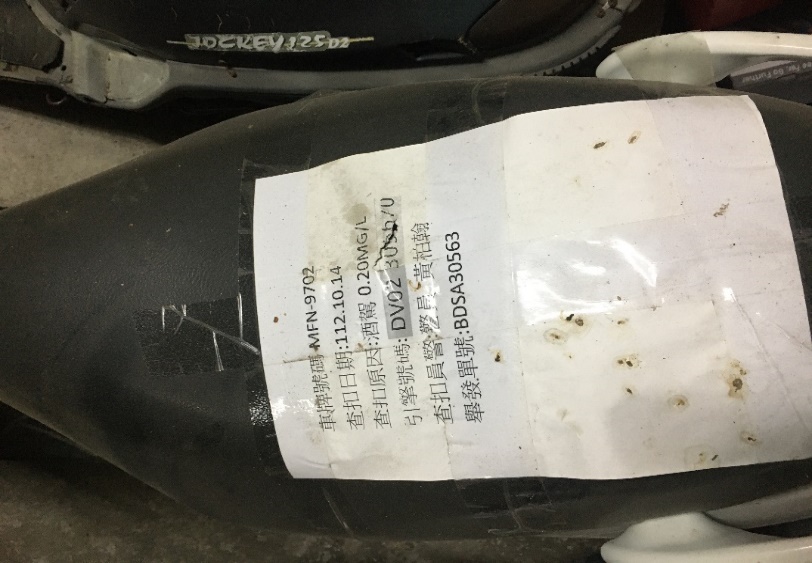 中埔所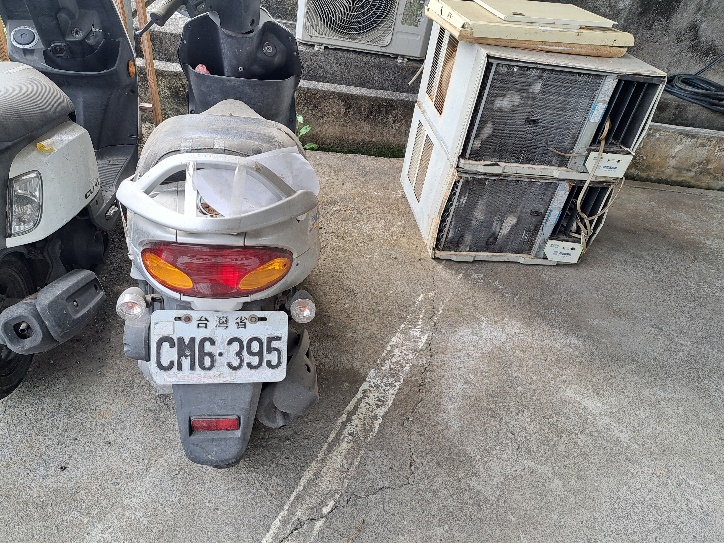 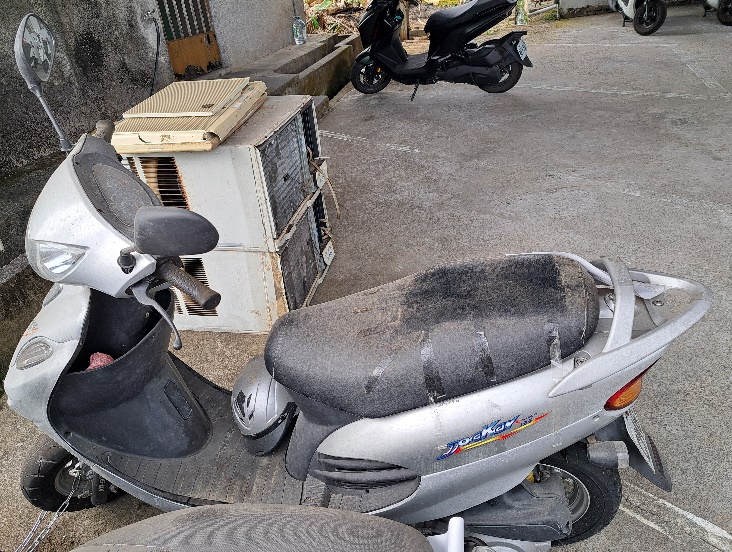 旗山交通分隊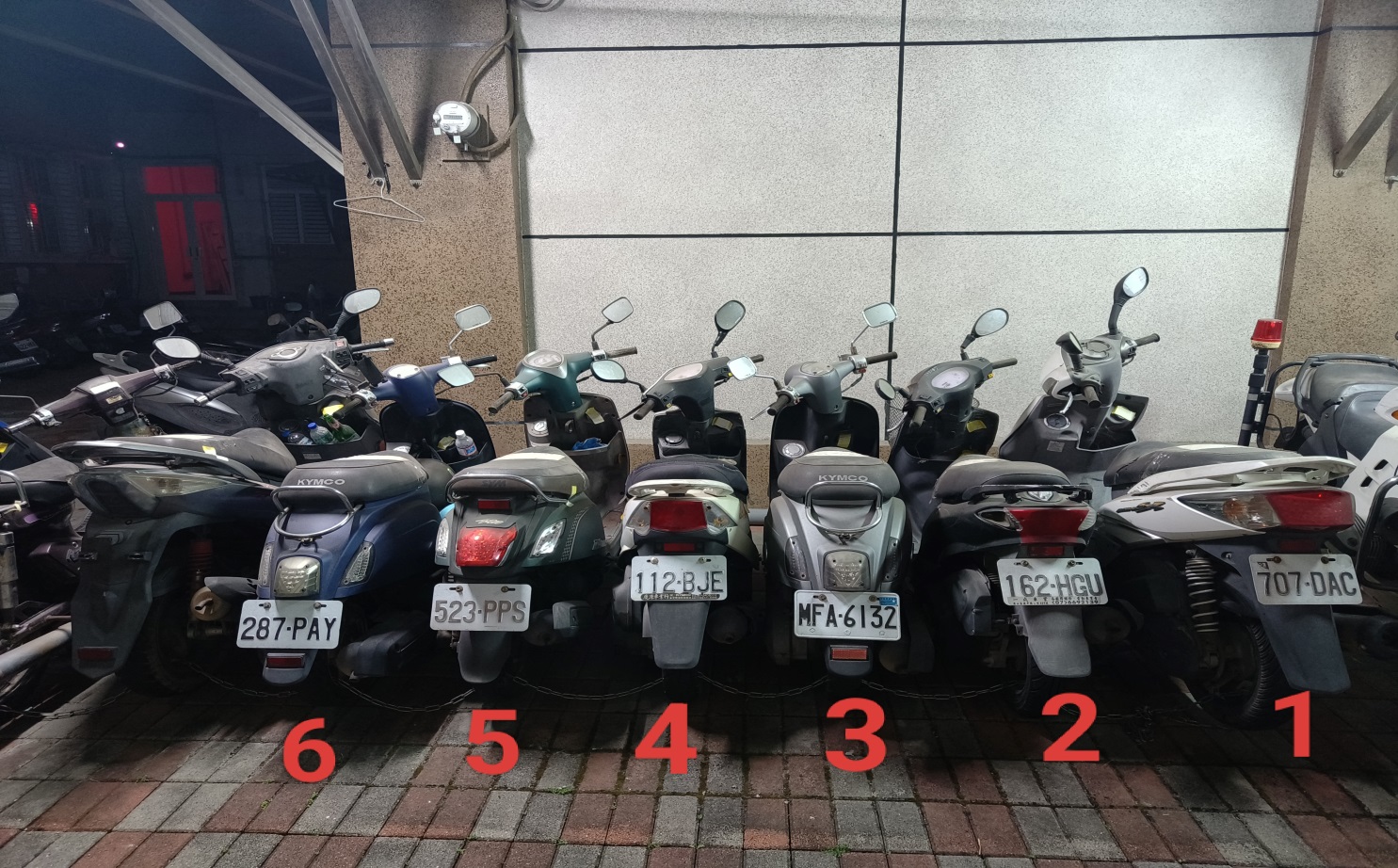 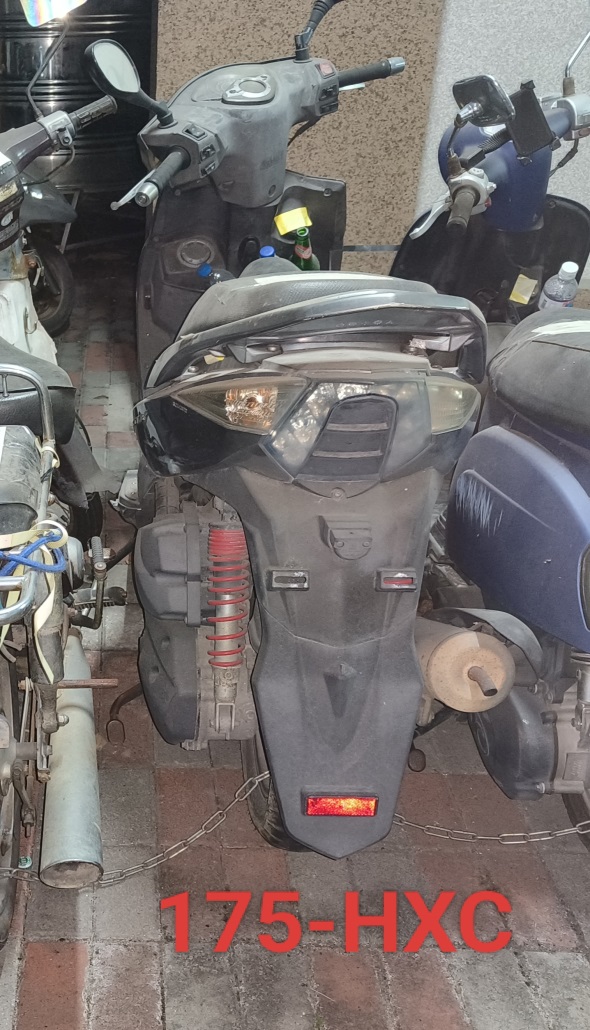 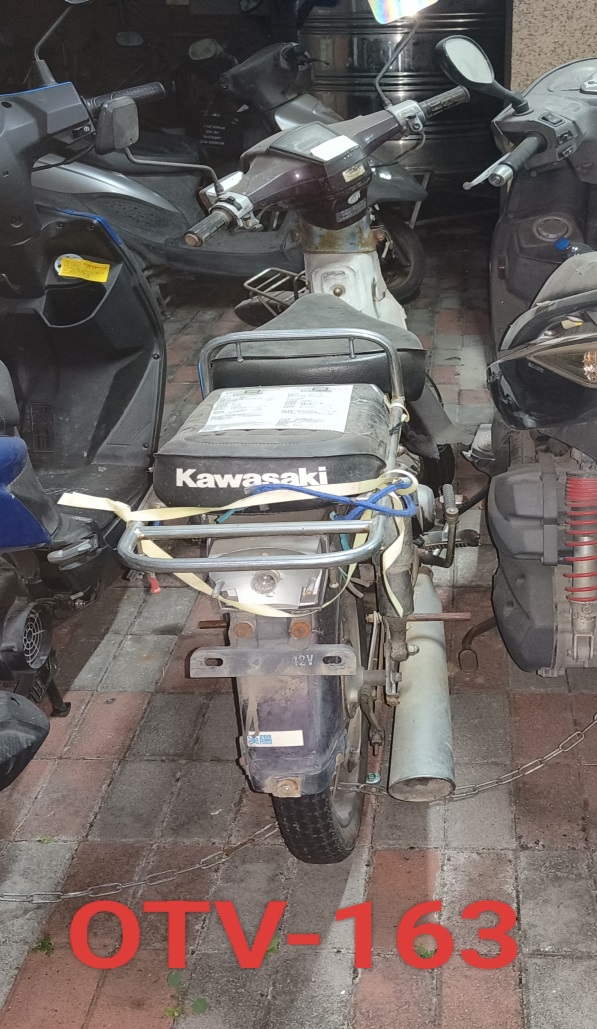 吉東所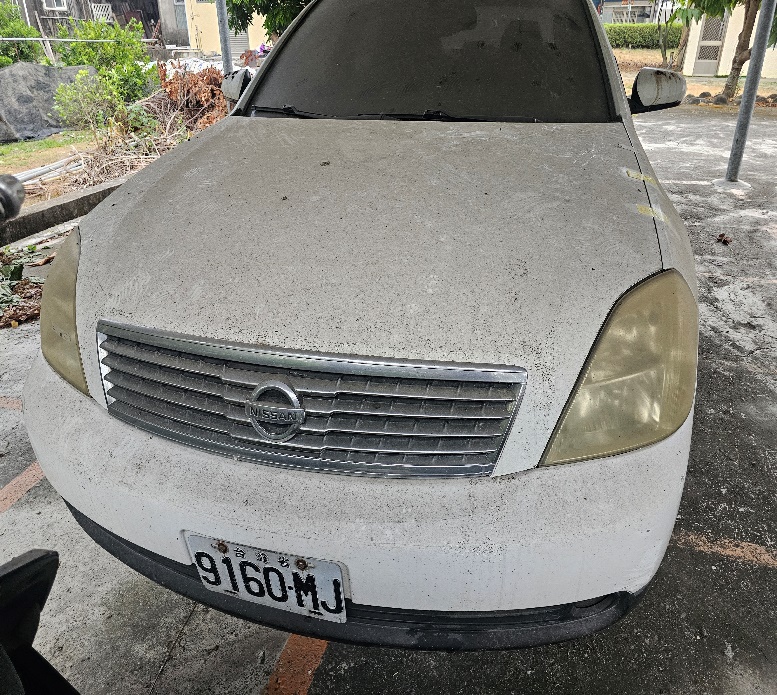 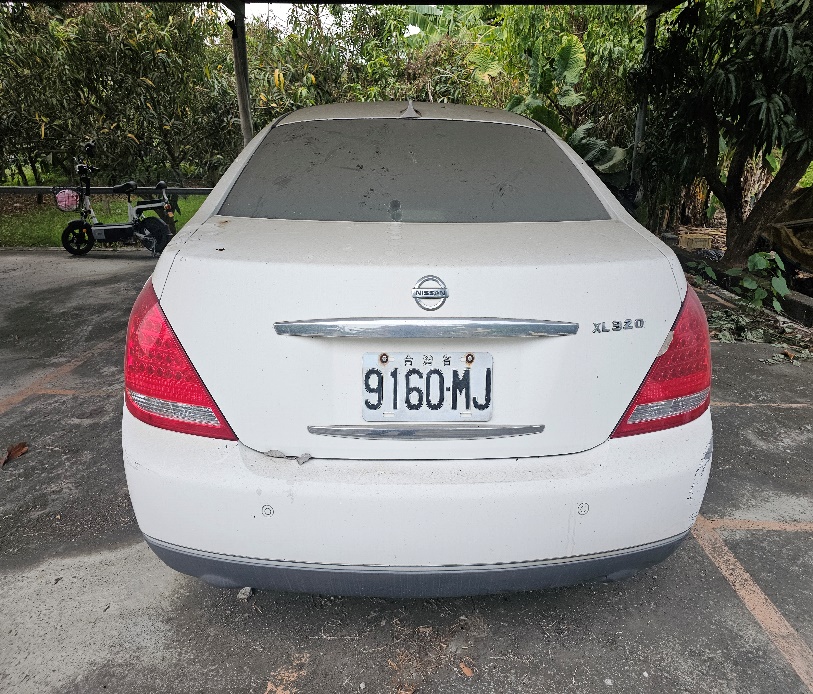 建國所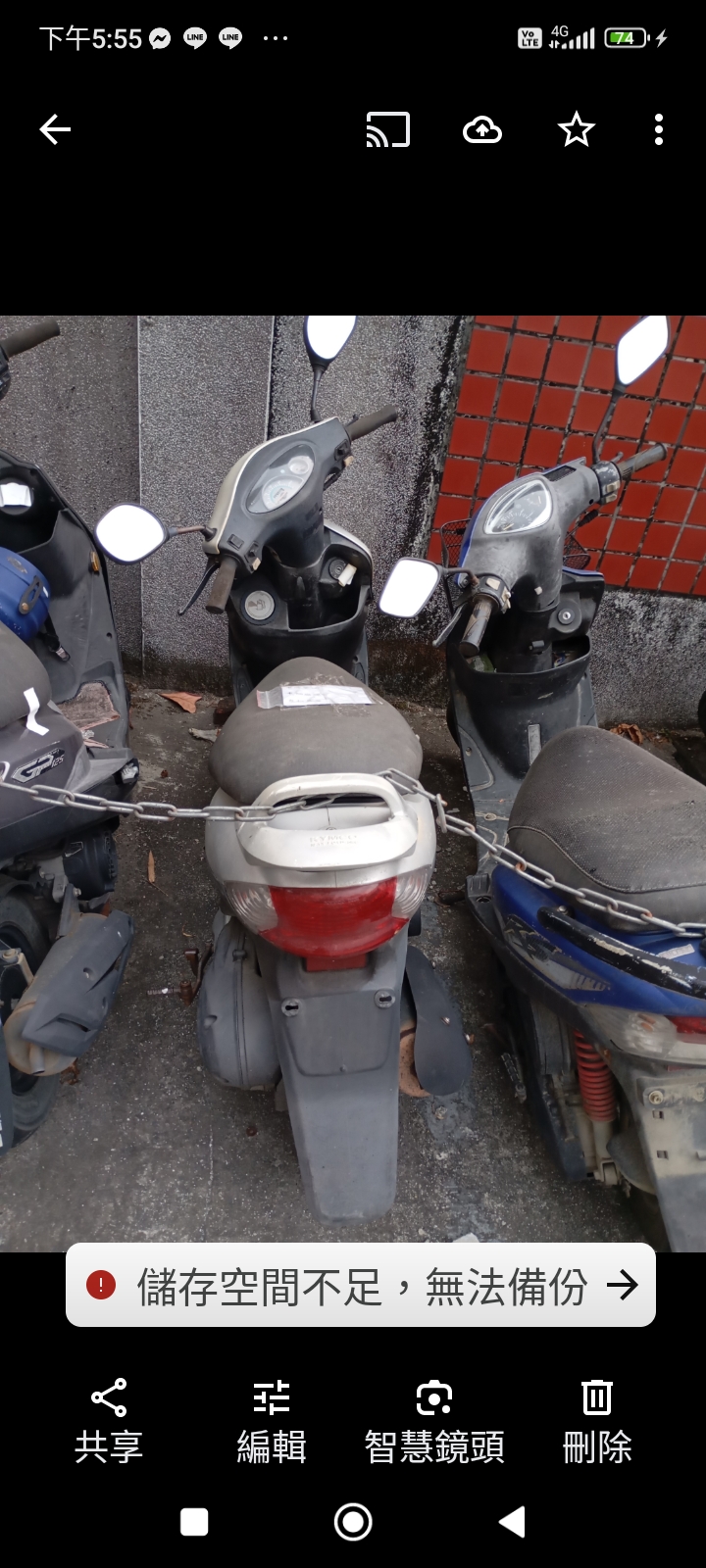 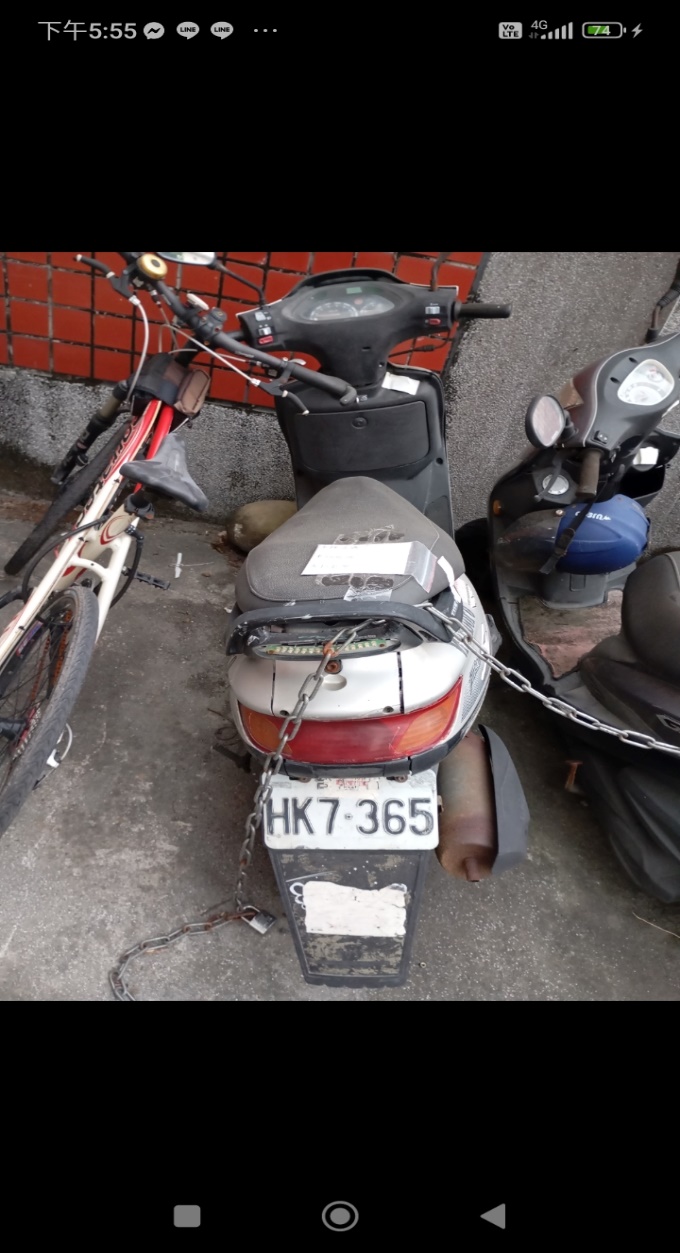 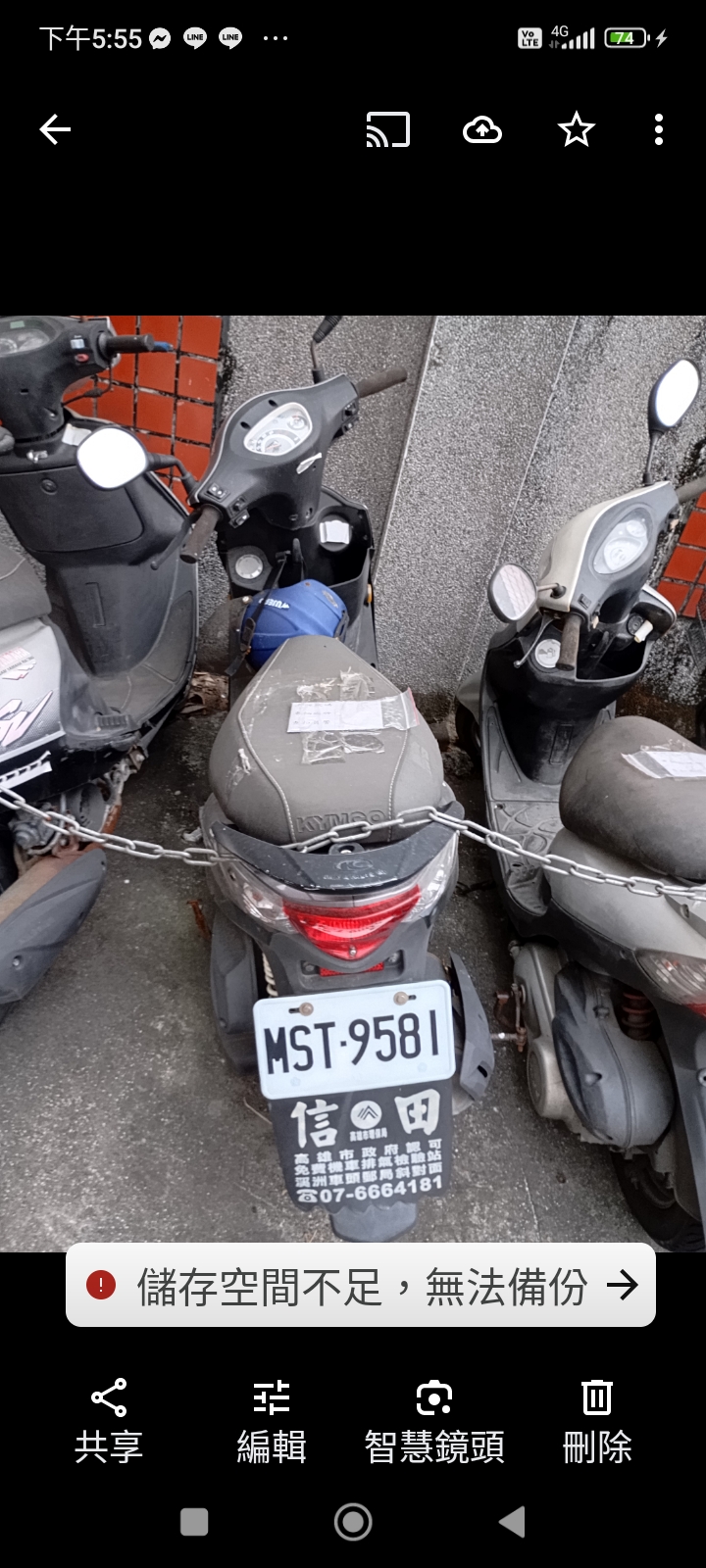 溝坪所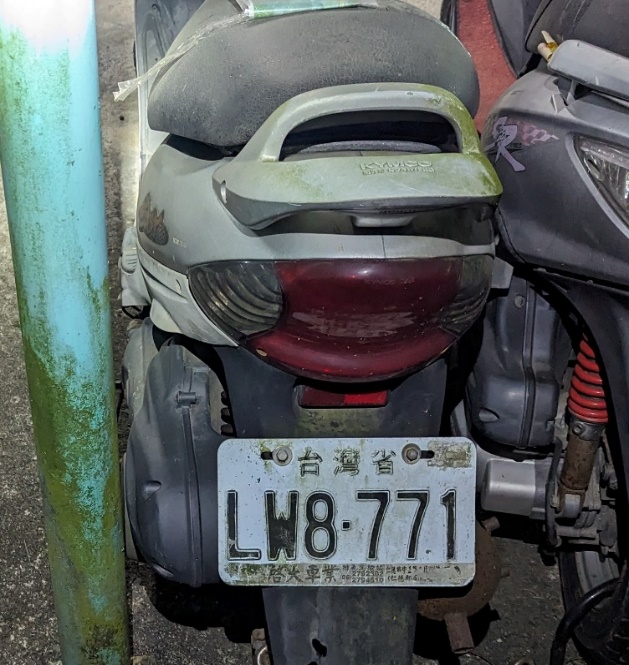 嶺口所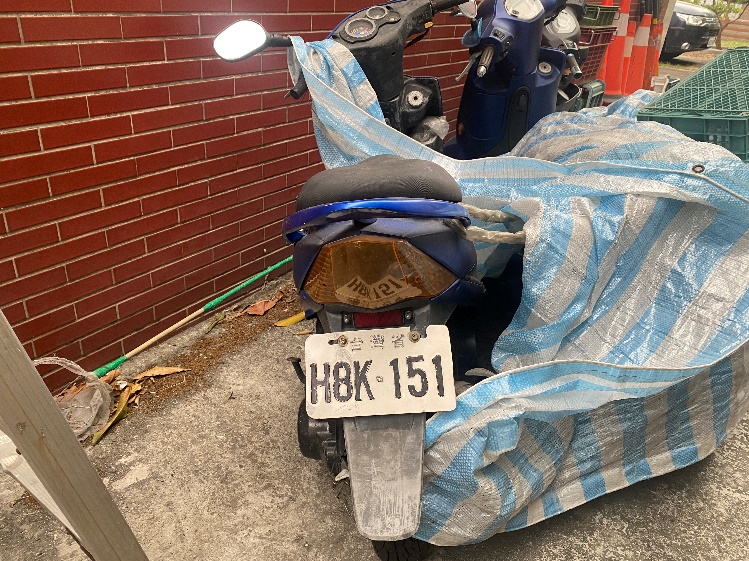 